                       Anyone who has visited Rexton Elementary School over the last six years  knows full-well just how wonderful our Administrative Assistant, Connie Agnew, really is. She’s kind-to-a-fault, cares for all of our students as if they were her own, and she readily puts a smile on everyone’s face. 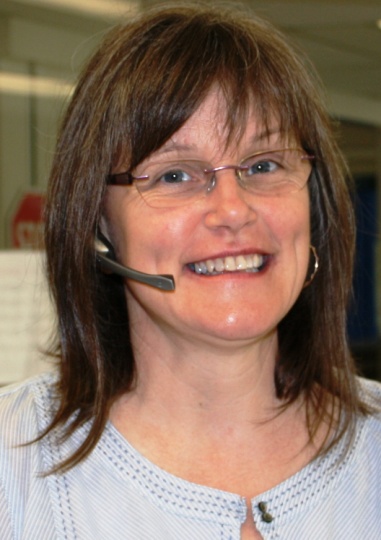 Unfortunately, due to family circumstances Connie is currently on a leave of absence from work. RES’ staff and Student Council have decided that we want to show Connie how much we miss and care about her. Since Connie’s favorite color is purple, RES has declared this Friday, October 28th “RES Goes Purple for Connie Day”. Students and staff are encouraged to wear their favorite shade of purple on Friday. A large-group photo will be taken at our Assembly on Friday afternoon and we will upload this photo to our school’s website @                                                   http://rextonelementary.nbed.nb.ca                          We look forward to seeing you in your purple attire on Friday, October 28th! ---------------------------------------------------------------------------